Номинация: «Урок физики - технологическая карта занятия с приложениями (презентация, рисунки, фотография)Технологическая картаНазвание методической разработки: Сценарий урока физики по теме:  «Постоянные магниты»Автор разработки: Прудникова Светлана Викторовна	                                                                                        	Результаты 
Приложение 1Общая частьОбщая частьОбщая частьОбщая частьОбщая частьОбщая частьПредметКлассТема урокаТема урокаТема урокаТема урокаФизика8Постоянные магнитыПостоянные магнитыПостоянные магнитыПостоянные магнитыЦели урока:Содержательная: рассмотрение вопросов сущности магнитного поля постоянных магнитов, формирование объективной необходимости изучения нового материала;Содержательная: рассмотрение вопросов сущности магнитного поля постоянных магнитов, формирование объективной необходимости изучения нового материала;Содержательная: рассмотрение вопросов сущности магнитного поля постоянных магнитов, формирование объективной необходимости изучения нового материала;Содержательная: рассмотрение вопросов сущности магнитного поля постоянных магнитов, формирование объективной необходимости изучения нового материала;Содержательная: рассмотрение вопросов сущности магнитного поля постоянных магнитов, формирование объективной необходимости изучения нового материала;Содержательная: рассмотрение вопросов сущности магнитного поля постоянных магнитов, формирование объективной необходимости изучения нового материала;Деятельностная: формирование у обучающихся новых способов деятельности (умение задавать и отвечать на действенные вопросы; обсуждение проблемных ситуаций в группах; умение оценивать свою деятельность и свои знания).Деятельностная: формирование у обучающихся новых способов деятельности (умение задавать и отвечать на действенные вопросы; обсуждение проблемных ситуаций в группах; умение оценивать свою деятельность и свои знания).Деятельностная: формирование у обучающихся новых способов деятельности (умение задавать и отвечать на действенные вопросы; обсуждение проблемных ситуаций в группах; умение оценивать свою деятельность и свои знания).Деятельностная: формирование у обучающихся новых способов деятельности (умение задавать и отвечать на действенные вопросы; обсуждение проблемных ситуаций в группах; умение оценивать свою деятельность и свои знания).Деятельностная: формирование у обучающихся новых способов деятельности (умение задавать и отвечать на действенные вопросы; обсуждение проблемных ситуаций в группах; умение оценивать свою деятельность и свои знания).Деятельностная: формирование у обучающихся новых способов деятельности (умение задавать и отвечать на действенные вопросы; обсуждение проблемных ситуаций в группах; умение оценивать свою деятельность и свои знания).Задачи:Обучающие: Формировать умения анализировать, сравнивать, переносить знания в новые ситуации;Планировать свою деятельность при построении ответа, выполнении заданий и поисковой деятельности.Развивающие: Развивать умения строить самостоятельные высказывания в устной речи на основе усвоенного учебного материала; Развивать логическое мышление.Воспитательные: Создать условия для положительной мотивации при изучении физики; Воспитывать чувство уважения к собеседнику, индивидуальной культуры общения. Обучающие: Формировать умения анализировать, сравнивать, переносить знания в новые ситуации;Планировать свою деятельность при построении ответа, выполнении заданий и поисковой деятельности.Развивающие: Развивать умения строить самостоятельные высказывания в устной речи на основе усвоенного учебного материала; Развивать логическое мышление.Воспитательные: Создать условия для положительной мотивации при изучении физики; Воспитывать чувство уважения к собеседнику, индивидуальной культуры общения. Обучающие: Формировать умения анализировать, сравнивать, переносить знания в новые ситуации;Планировать свою деятельность при построении ответа, выполнении заданий и поисковой деятельности.Развивающие: Развивать умения строить самостоятельные высказывания в устной речи на основе усвоенного учебного материала; Развивать логическое мышление.Воспитательные: Создать условия для положительной мотивации при изучении физики; Воспитывать чувство уважения к собеседнику, индивидуальной культуры общения. Обучающие: Формировать умения анализировать, сравнивать, переносить знания в новые ситуации;Планировать свою деятельность при построении ответа, выполнении заданий и поисковой деятельности.Развивающие: Развивать умения строить самостоятельные высказывания в устной речи на основе усвоенного учебного материала; Развивать логическое мышление.Воспитательные: Создать условия для положительной мотивации при изучении физики; Воспитывать чувство уважения к собеседнику, индивидуальной культуры общения. Обучающие: Формировать умения анализировать, сравнивать, переносить знания в новые ситуации;Планировать свою деятельность при построении ответа, выполнении заданий и поисковой деятельности.Развивающие: Развивать умения строить самостоятельные высказывания в устной речи на основе усвоенного учебного материала; Развивать логическое мышление.Воспитательные: Создать условия для положительной мотивации при изучении физики; Воспитывать чувство уважения к собеседнику, индивидуальной культуры общения. Обучающие: Формировать умения анализировать, сравнивать, переносить знания в новые ситуации;Планировать свою деятельность при построении ответа, выполнении заданий и поисковой деятельности.Развивающие: Развивать умения строить самостоятельные высказывания в устной речи на основе усвоенного учебного материала; Развивать логическое мышление.Воспитательные: Создать условия для положительной мотивации при изучении физики; Воспитывать чувство уважения к собеседнику, индивидуальной культуры общения. Используемый учебникИспользуемый учебникИспользуемый учебникИспользуемый учебникИспользуемый учебникИспользуемый учебникНазваниеНазваниеНазваниеКлассАвторыАвторыФизикаФизикаФизика8А.В. ПерышкинА.В. ПерышкинПланируемые образовательные результатыПланируемые образовательные результатыПланируемые образовательные результатыПланируемые образовательные результатыПланируемые образовательные результатыПланируемые образовательные результатыПредметныеПредметныеМетапредметныеМетапредметныеМетапредметныеЛичностные уметь составлять план выполнения эксперимента, самостоятельно проводить исследования и делать выводы;иметь понятие о постоянных магнитах, полюсе, магнитных бурях, полярном сиянии, магнитных аномалиях;уметь объяснять причину возникновения магнитных полей постоянных магнитов и магнитного поля Земли. уметь составлять план выполнения эксперимента, самостоятельно проводить исследования и делать выводы;иметь понятие о постоянных магнитах, полюсе, магнитных бурях, полярном сиянии, магнитных аномалиях;уметь объяснять причину возникновения магнитных полей постоянных магнитов и магнитного поля Земли.Регулятивные УУД: осуществление регулятивных действий самонаблюдения, самоконтроля, самооценки в процессе урока;формирование умения самостоятельно контролировать своё время и управлять им. Учащиеся получат возможность научиться:самостоятельно ставить новые учебные цели и задачи; адекватно оценивать свои возможности достижения поставленной цели.Коммуникативные УУД:организация и планирование учебного сотрудничества с учителем и сверстниками;использование адекватных языковых средств для отображения своих чувств, мыслей, мотивов и потребностей;построение устных и письменных высказываний, в соответствии с поставленной коммуникативной задачей.Учащиеся получат возможность научиться:учитывать разные мнения и интересы и обосновывать собственную позицию; брать на себя инициативу в организации совместного действия;участвовать в коллективном обсуждении проблемы.Познавательные УУД:построение логических рассуждений, включающих установление причинно-следственных связей;Учащиеся получат возможность научиться:ставить проблему, аргументировать её актуальность;искать наиболее эффективные средства достижения поставленной задачи.Организация пространстваРегулятивные УУД: осуществление регулятивных действий самонаблюдения, самоконтроля, самооценки в процессе урока;формирование умения самостоятельно контролировать своё время и управлять им. Учащиеся получат возможность научиться:самостоятельно ставить новые учебные цели и задачи; адекватно оценивать свои возможности достижения поставленной цели.Коммуникативные УУД:организация и планирование учебного сотрудничества с учителем и сверстниками;использование адекватных языковых средств для отображения своих чувств, мыслей, мотивов и потребностей;построение устных и письменных высказываний, в соответствии с поставленной коммуникативной задачей.Учащиеся получат возможность научиться:учитывать разные мнения и интересы и обосновывать собственную позицию; брать на себя инициативу в организации совместного действия;участвовать в коллективном обсуждении проблемы.Познавательные УУД:построение логических рассуждений, включающих установление причинно-следственных связей;Учащиеся получат возможность научиться:ставить проблему, аргументировать её актуальность;искать наиболее эффективные средства достижения поставленной задачи.Организация пространстваРегулятивные УУД: осуществление регулятивных действий самонаблюдения, самоконтроля, самооценки в процессе урока;формирование умения самостоятельно контролировать своё время и управлять им. Учащиеся получат возможность научиться:самостоятельно ставить новые учебные цели и задачи; адекватно оценивать свои возможности достижения поставленной цели.Коммуникативные УУД:организация и планирование учебного сотрудничества с учителем и сверстниками;использование адекватных языковых средств для отображения своих чувств, мыслей, мотивов и потребностей;построение устных и письменных высказываний, в соответствии с поставленной коммуникативной задачей.Учащиеся получат возможность научиться:учитывать разные мнения и интересы и обосновывать собственную позицию; брать на себя инициативу в организации совместного действия;участвовать в коллективном обсуждении проблемы.Познавательные УУД:построение логических рассуждений, включающих установление причинно-следственных связей;Учащиеся получат возможность научиться:ставить проблему, аргументировать её актуальность;искать наиболее эффективные средства достижения поставленной задачи.Организация пространстваформирование ответственного отношения к учению, готовности к саморазвитию и самообразованию;формирование коммуникативной компетентности в общении и сотрудничестве со сверстниками;формирование устойчивой учебно-познавательной мотивации и интереса к учению.ТСО (оборудование)ТСО (оборудование)ТСО (оборудование)Средства ИКТ (ЭФУ, программы, приложения, ресурсы сети Интернет)Средства ИКТ (ЭФУ, программы, приложения, ресурсы сети Интернет)Средства ИКТ (ЭФУ, программы, приложения, ресурсы сети Интернет)Учебник, компьютер, м/м проектор, экран, презентация, рабочий лист, приложение 1 («колесо знаний); лабораторное оборудование: (мерный стакан с водой, стеклянная трубка, магнитная стрелка на подставке, компас, стальные скрепки, кнопки, медный провод, алюминиевая проволока, деревянный кубик, игла с ниткой, железные опилки, наборы магнитов, штатив с кольцом, стекло, пластмасса,) Учебник, компьютер, м/м проектор, экран, презентация, рабочий лист, приложение 1 («колесо знаний); лабораторное оборудование: (мерный стакан с водой, стеклянная трубка, магнитная стрелка на подставке, компас, стальные скрепки, кнопки, медный провод, алюминиевая проволока, деревянный кубик, игла с ниткой, железные опилки, наборы магнитов, штатив с кольцом, стекло, пластмасса,) Учебник, компьютер, м/м проектор, экран, презентация, рабочий лист, приложение 1 («колесо знаний); лабораторное оборудование: (мерный стакан с водой, стеклянная трубка, магнитная стрелка на подставке, компас, стальные скрепки, кнопки, медный провод, алюминиевая проволока, деревянный кубик, игла с ниткой, железные опилки, наборы магнитов, штатив с кольцом, стекло, пластмасса,) Литература1.https://sites.google.com/site/magnitimagnitnoeavlenie/home/postoannyj-magnit/edinicy-izmerenia/istoria-otkrytia2.http://www.lmagic.info/Слайдыhttps://yandex.ru/images/search?text=%D0%BB%D0%B5%D0%B3%D0%B5%D0%BD%D0%B4%D0%B0%20%D0%BF%D1%80%D0%BE%20%D0%BF%D0%B0%D1%81%D1%82%D1%83%D1%85%D0%B0%20%D0%BC%D0%B0%D0%B3%D0%BD%D1%83%D1%81%D0%B0&stype=image&lr=67&parent-reqid=1521870991609248-882174424143016716011808-sas1-1805&source=wizhttp://открытыйурок.рф/%D1%81%D1%82%D0%B0%D1%82%D1%8C%D0%B8/648522/https://yandex.ru/images/search?p=1&text=%D0%B8%D1%81%D1%82%D0%BE%D1%80%D0%B8%D1%8F%20%D0%BC%D0%B0%D0%B3%D0%BD%D0%B8%D1%82%D0%B0&img_url=https%3A%2F%2Fdl.backbook.me%2Ffull%2F5d6f8dd672.jpg&pos=46&rpt=simagehttps://yandex.ru/images/search?text=%D0%BA%D1%83%D1%80%D1%81%D0%BA%D0%B0%D1%8F%20%D0%BC%D0%B0%D0%B3%D0%BD%D0%B8%D1%82%D0%BD%D0%B0%D1%8F%20%D0%B0%D0%BD%D0%BE%D0%BC%D0%B0%D0%BB%D0%B8%D1%8F%20%D0%BA%D0%B0%D1%80%D1%82%D0%B8%D0%BD%D0%BA%D0%B8&img_url=http%3A%2F%2Fimages.myshared.ru%2F6%2F629655%2Fslide_4.jpg&pos=14&rpt=simageЛитература1.https://sites.google.com/site/magnitimagnitnoeavlenie/home/postoannyj-magnit/edinicy-izmerenia/istoria-otkrytia2.http://www.lmagic.info/Слайдыhttps://yandex.ru/images/search?text=%D0%BB%D0%B5%D0%B3%D0%B5%D0%BD%D0%B4%D0%B0%20%D0%BF%D1%80%D0%BE%20%D0%BF%D0%B0%D1%81%D1%82%D1%83%D1%85%D0%B0%20%D0%BC%D0%B0%D0%B3%D0%BD%D1%83%D1%81%D0%B0&stype=image&lr=67&parent-reqid=1521870991609248-882174424143016716011808-sas1-1805&source=wizhttp://открытыйурок.рф/%D1%81%D1%82%D0%B0%D1%82%D1%8C%D0%B8/648522/https://yandex.ru/images/search?p=1&text=%D0%B8%D1%81%D1%82%D0%BE%D1%80%D0%B8%D1%8F%20%D0%BC%D0%B0%D0%B3%D0%BD%D0%B8%D1%82%D0%B0&img_url=https%3A%2F%2Fdl.backbook.me%2Ffull%2F5d6f8dd672.jpg&pos=46&rpt=simagehttps://yandex.ru/images/search?text=%D0%BA%D1%83%D1%80%D1%81%D0%BA%D0%B0%D1%8F%20%D0%BC%D0%B0%D0%B3%D0%BD%D0%B8%D1%82%D0%BD%D0%B0%D1%8F%20%D0%B0%D0%BD%D0%BE%D0%BC%D0%B0%D0%BB%D0%B8%D1%8F%20%D0%BA%D0%B0%D1%80%D1%82%D0%B8%D0%BD%D0%BA%D0%B8&img_url=http%3A%2F%2Fimages.myshared.ru%2F6%2F629655%2Fslide_4.jpg&pos=14&rpt=simageЛитература1.https://sites.google.com/site/magnitimagnitnoeavlenie/home/postoannyj-magnit/edinicy-izmerenia/istoria-otkrytia2.http://www.lmagic.info/Слайдыhttps://yandex.ru/images/search?text=%D0%BB%D0%B5%D0%B3%D0%B5%D0%BD%D0%B4%D0%B0%20%D0%BF%D1%80%D0%BE%20%D0%BF%D0%B0%D1%81%D1%82%D1%83%D1%85%D0%B0%20%D0%BC%D0%B0%D0%B3%D0%BD%D1%83%D1%81%D0%B0&stype=image&lr=67&parent-reqid=1521870991609248-882174424143016716011808-sas1-1805&source=wizhttp://открытыйурок.рф/%D1%81%D1%82%D0%B0%D1%82%D1%8C%D0%B8/648522/https://yandex.ru/images/search?p=1&text=%D0%B8%D1%81%D1%82%D0%BE%D1%80%D0%B8%D1%8F%20%D0%BC%D0%B0%D0%B3%D0%BD%D0%B8%D1%82%D0%B0&img_url=https%3A%2F%2Fdl.backbook.me%2Ffull%2F5d6f8dd672.jpg&pos=46&rpt=simagehttps://yandex.ru/images/search?text=%D0%BA%D1%83%D1%80%D1%81%D0%BA%D0%B0%D1%8F%20%D0%BC%D0%B0%D0%B3%D0%BD%D0%B8%D1%82%D0%BD%D0%B0%D1%8F%20%D0%B0%D0%BD%D0%BE%D0%BC%D0%B0%D0%BB%D0%B8%D1%8F%20%D0%BA%D0%B0%D1%80%D1%82%D0%B8%D0%BD%D0%BA%D0%B8&img_url=http%3A%2F%2Fimages.myshared.ru%2F6%2F629655%2Fslide_4.jpg&pos=14&rpt=simageОрганизационная структура урокаОрганизационная структура урокаОрганизационная структура урокаОрганизационная структура урокаОрганизационная структура урокаОрганизационная структура урока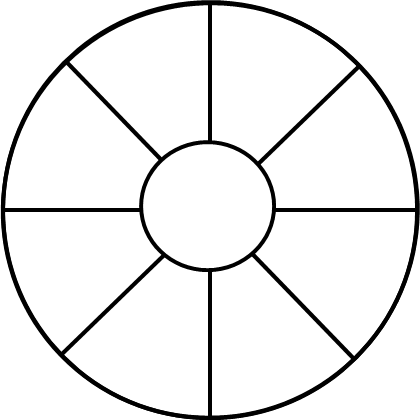 